Herzliche Einladung zumgemeinsamen kirchenmusikalischen Gottesdienstam 19. Mai 2019 / KantateUm 9. 30 Uhr in der St. Kilianskirche in Geslau.Lassen Sie sich mitreißen von der Vielfalt der Musik und den musikalischen Talenten in unserer Gemeinde.Lassen Sie uns gemeinsam singen, so wie es uns schon der Psalmist in Psalm 96, 1 sagt:„Singet dem Herrn ein neues Lied; singet dem Herrn alle Welt!“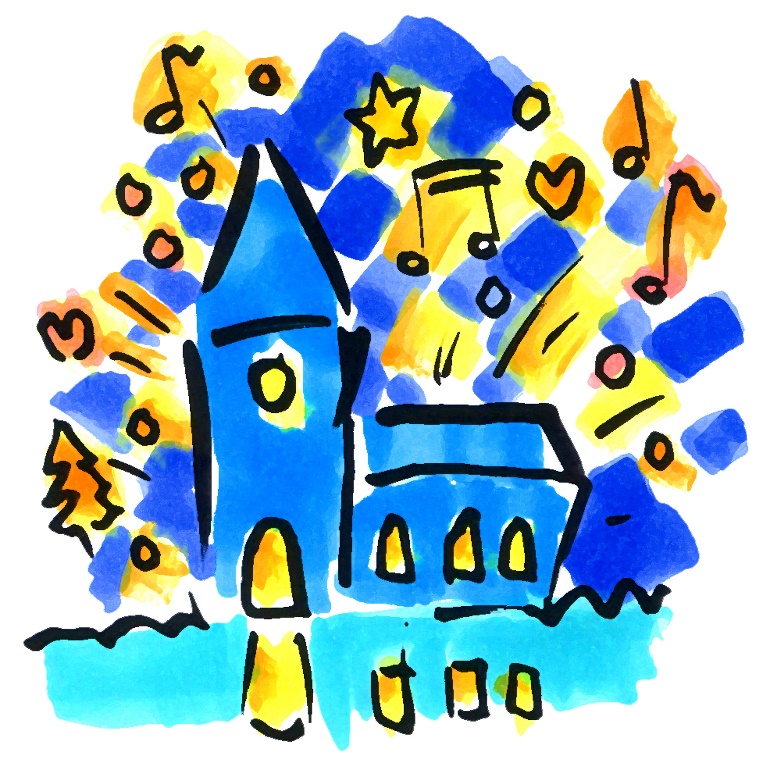 